51-2021 - odluka o imenovanju člana Školskog odbora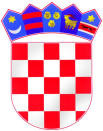 REPUBLIKA HRVATSKAGRAD ZAGREBOSNOVNA ŠKOLA JELKOVECDRAGANA PLAMENCA 1 SKUPA RADNIKAKLASA: 602-02-/21-68/35URBROJ: 251-508-01-21-14Sesvete, 02.11.2021.	Na temelju članka 119. stavka 1. Zakona o odgoju i obrazovanju u osnovnoj i srednjoj školi (Narodne novine broj  87/08, 86/09, 92/12, 105/10, 90/11, 5/12, 16/12, 86/12, 126/12, 94/13, 152/14, 07/17, 68/18, 98/19 i 64/20) i odredbi Statuta Osnovne škole  Jelkovec nakon provođenja izbora za predstavnika radnika u Školski odbor na Skupu radnika Osnovne škole Jelkovec predsjednik Izbornog odbora donosiODLUKU O IMENOVANJU PREDSTAVNIKA RADNIKA ČLANOM ŠKOLSKOG ODBORA Članak 1.Mirjana Marin, tajnica Osnovne škole Jelkovec, imenuje se članom Školskog odbora kao predstavnica radnika Osnovne škole JelkovecDana 26. 10.2021. godine objavljen je Zapisnik Izbornog odbora o konačnim rezultatima izbora za predstavnika radnika u Školski odbor, na koji u roku od tri radna dana od dana objavljivanja (od 26. do 29.10.2021) nije podnesen pisani prigovor.Postupak izbora predstavnika radnika u Školski odbor proveden je na Skupu radnika u skladu s odredbama članka 140. do članka 147. Zakona o radu (Narodne novine broj  93/14, 127/17 i 98/19) o postupku za izbor radničkog vijeća, te u skladu s odredbama Pravilnika o postupku izbora radničkog vijeća (Narodne novine broj 3/16, 52/17 i 138/2020).Članak 2.Član Školskog odbora iz točke I. ove Odluke imenuje se na vrijeme od četiri (4) godine.Mandat člana Školskog odbora počinje teći od dana konstituiranja Školskog odbora.Članak 3.Ova Odluka vrijedi od dana donošenja.Ova Odluka je objavljena na oglasnoj ploči i na mrežnim stranicama Osnovne Škole Jelkovec danom donošenja.								     Predsjednik Izbornog odboraJelena Miličević_______________________DOSTAVITI:Mirjana Marin, tajnica,  Dragana Plamenca 1, 10 360 Sesvete                      (vlastoručni potpis i datum)Ela Ivanišević, sindikalna povjerenica s ovlastima RV, Dragana Plamenca 1, 10 360 Sesvete                      (vlastoručni potpis i datum)Ravnatelj Osnovne škole JelkovecDragana Plamenca 1, 10 360 Sesvete                      (vlastoručni potpis i datum)Oglasna ploča Osnovne škole Jelkovec, Dragana Plamenca 1, SesveteMrežne stranice Osnovne škole Jelkovec Pismohrana, ovdje